В период проведения независимой экспертизы (семь рабочих дней) предложения и замечания по проекту НПА просим сообщить письменно на электронный адрес администрации Гривенского сельского поселения Калининского района:  adm_griv_2006@mail.ru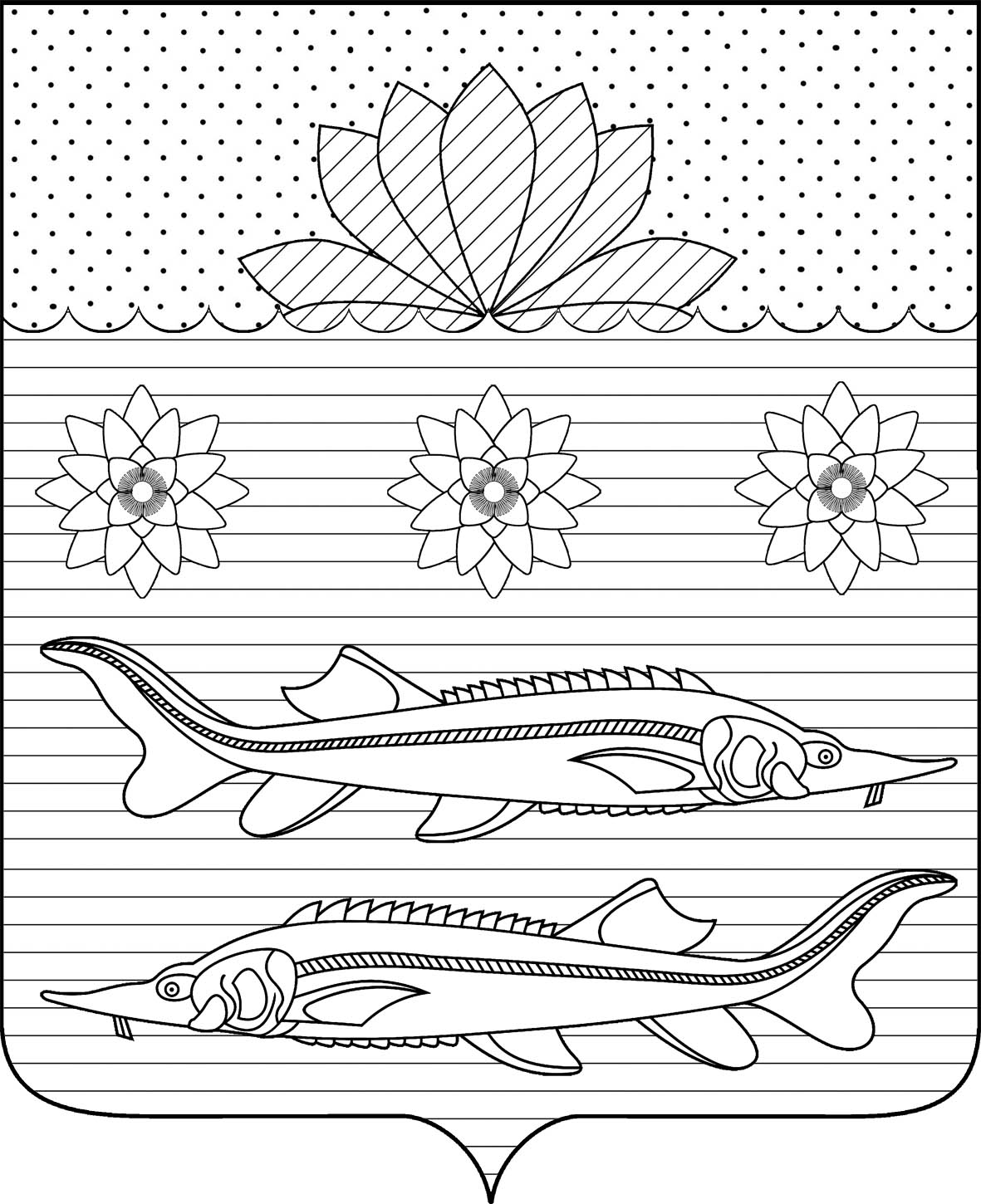 ПРОЕКТСОВЕТ  ГРИВЕНСКОГО СЕЛЬСКОГО ПОСЕЛЕНИЯКАЛИНИНСКОГО РАЙОНАРЕШЕНИЕ         от _________                                                                                         № ____станица ГривенскаяО принятии предельных (максимальных) индексов изменения размера вносимой гражданами платы за коммунальные услуги в Гривенском сельском поселении Калининского района  Краснодарского края на         2019 - 2023 годы В соответствии со ст.157.1 Жилищного кодекса Российской Федерации, постановлением Правительства Российской Федерации от 30 апреля 2014 года № 400 «О формировании  индексов изменения размера платы граждан за коммунальные услуги в Российской Федерации» Совет Гривенского сельского поселения Калининского района  р е ш и л:	1. В целях организации электро и водоснабжения населения, а также повышения надежности и качества, оказываемых населению коммунальных услуг, для обеспечения расчетов населения за коммунальную услугу по электроснабжению по дифференцированным по зонам суток тарифам, установленным для устранения имеющихся дисбалансов при регулировании тарифов, включая поэтапную ликвидацию перекрестного субсидирования,  с опережающим ростом (на 9,40% и 9,51% в дневной зоне), а также за коммунальные услуги холодного водоснабжения по установленным экономически обоснованным тарифам для ООО «Водоканал», принять предельно (максимальные) индексы изменения размера вносимой гражданами платы за коммунальные услуги в Гривенском сельском поселении Калининского района  Краснодарского края на 2019 - 2023 годы в соответствии с Постановлением главы администрации (губернатора) Краснодарского края от 17 декабря 2018 г. N 835 "Об утверждении предельных (максимальных) индексов изменения размера вносимой гражданами платы за коммунальные услуги в муниципальных образованиях Краснодарского края на 2019 - 2023 годы" в части утверждения предельного (максимального) индекса изменения размера вносимой гражданами платы за коммунальные услуги в Гривенском сельском поселении Калининского района с 1 января по 30 июня 2019 года в размере 1.7 %, с 1 июля по 31 декабря 2019 года 4.0%,   2020 - 2023 годы   - размер вносимой гражданином платы за коммунальные услуги с наиболее невыгодным для потребителя (с точки зрения прироста платы за коммунальные услуги) набором коммунальных услуг (степенью благоустройства) на j-й месяц года долгосрочного периода, в котором размер вносимой гражданином платы за коммунальные услуги максимален (рублей); - размер вносимой гражданином платы за коммунальные услуги с наиболее невыгодным для потребителя (с точки зрения прироста платы за коммунальные услуги) набором коммунальных услуг (степенью благоустройства) в декабре предыдущего календарного года (рублей);j - месяц года долгосрочного периода. 	2. Признать утратившим силу Решение Совета Гривенского сельского поселения Калининского района Краснодарского края  от 21 апреля 2016 № 59 «О согласовании  проекта постановления главы администрации (губернатора) Краснодарского края  «О внесении изменения  в постановление главы администрации (губернатора) Краснодарского края от 16 декабря 2015 года № 1232 «Об утверждении предельных (максимальных) индексов изменения размера вносимой гражданами платы за коммунальные услуги в муниципальных образованиях Краснодарского края на 2016 год» в части утверждения предельного (максимального) индекса изменения размера вносимой гражданами платы за коммунальные услуги в Гривенском сельском поселении Калининского района с 1 июля по 31 декабря 2016 года.3.Обнародовать решение  на официальном сайте администрации Гривенского сельского поселения Калининского района в информационно-телекоммуникационной сети «Интернет».	4. Контроль за выполнением настоящего решения возложить на постоянную комиссию по бюджету, экономике, налогам и распоряжению муниципальной собственностью (Круть ).5. Настоящее решение вступает в силу со дня его официального обнародования. Глава Гривенского сельскогоПредседатель Совета Гривенскогопоселения Калининского районасельского поселения Калининский район                                  Л.Г.Фикс                                     Л.В.Щербак